Доступность для маломобильных групп населенияАдаптированного пассажирского транспорта к объекту нет.Специально оборудованные подходы к зданию отсутствуют.Вход в здание оборудован поручнями, ступени выделены контрастным цветом. На входе противоскользящее покрытие.  Прием ведется на первом этаже в выделенном помещении (кабинет специалиста по административно-хозяйственному обеспечению. Телефон для справок 8 (4236) 74 28 42.Доступность объекта для МГН оценивается как: ДП-И (О, С, Г), ВНД (К, У). Услуга предоставляется при отсутствии медицинских противопоказаний детям с нарушением слуха, зрения и опорно-двигательного аппарата. Обслуживание инвалидов колясочников невозможно в связи с тем, что учреждение имеет небольшую общую площадь в жилом доме, где отсутствуют технические решения по адаптации основных функционально-структурных зон в связи с несущими конструкциями. Для инвалидов с нарушениями умственного развития нет утвержденных предпрофессиональных и общеразвивающих программ обучения.Для инвалидов с нарушениями слуха имеется индукционный усилитель слуха (слуховая петля):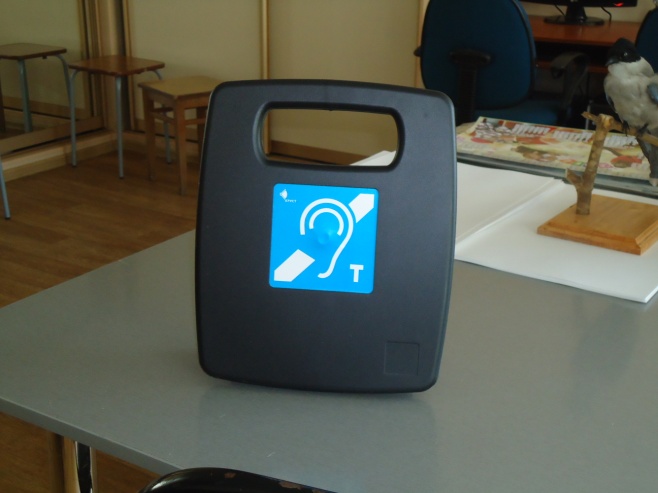 Туалет и раковина оборудованы специальными поручнями и кнопкой вызова: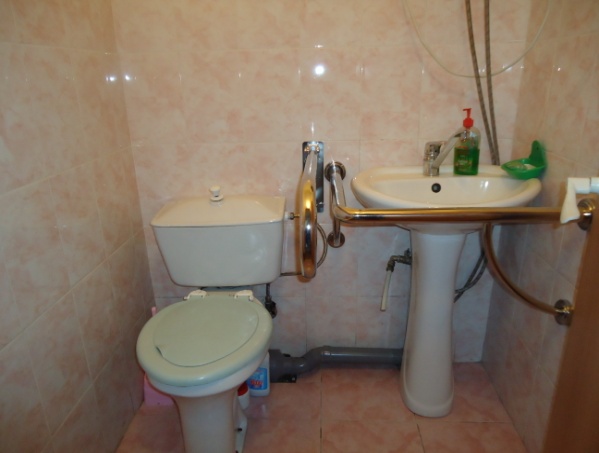 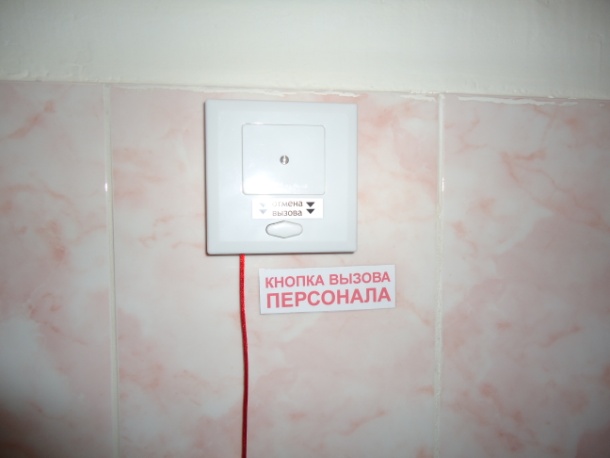 Доступный вход со стороны улицы Малиновского:


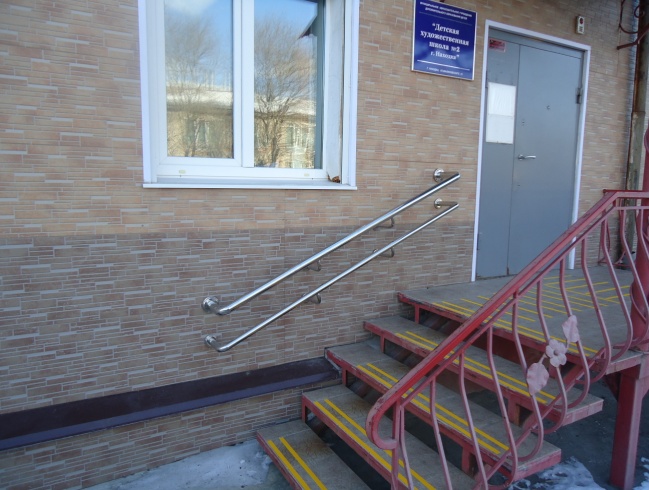 Муниципальное бюджетное учреждение дополнительного образования«Детская художественная школа № 2»Находкинского городского округаМуниципальное бюджетное учреждение дополнительного образования«Детская художественная школа № 2»Находкинского городского округаАдрес:г. Находка, ул. Малиновского, 13Остановки транспорта:БархатнаяАвтобусы:№ 2, № 17, № 18